ПОЛОЖЕНИЕ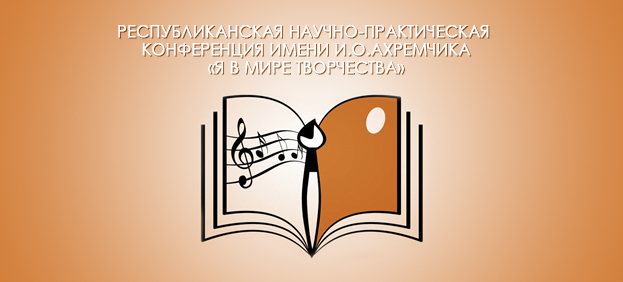 О ІІ РЕСПУБЛИКАНСКОЙ
НАУЧНО-ПРАКТИЧЕСКОЙ КОНФЕРЕНЦИИ ИМЕНИ И. О. АХРЕМЧИКА
«Я В МИРЕ ТВОРЧЕСТВА»ОБЩИЕ ПОЛОЖЕНИЯПоложение о ІІ Республиканской научно-практической конференции имени И. О. Ахремчика «Я в мире творчества» (далее – Положение) регламентирует порядок ее проведения, требования к участникам, сроки проведения. Конференция проводится на основе следующих принципов:открытости доступа и добровольности участия;прозрачности процедуры определения победителей;беспристрастности и объективности членов жюри конференции.Положение о Республиканской научно-практической конференции имени И. О. Ахремчика «Я в мире творчества» и объявления о сроках ее проведения размещаются на сайтах ГУО «Гимназия-колледж искусств имени И. О. Ахремчика» (http://gki.by)  и факультета социокультурных коммуникаций Белорусского государственного университета (http://fsc.bsu.by).ЦЕЛИ И ЗАДАЧИ ПРОВЕДЕНИЯ КОНФЕРЕНЦИИКонференция проводится с целью развития у обучающихся интереса к проектно-исследовательской и творческой деятельности.Задачами конференции являются:развитие у участников интереса к культурному наследию и традициям разных регионов Беларуси;поддержка творческих инициатив учащихся;содействие популяризации музыкального и изобразительного искусства.ОРГАНИЗАТОРЫ КОНФЕРЕНЦИИОрганизаторами конференции являются ГУО «Гимназия-колледж искусств имени И.О. Ахремчика, факультет социокультурных коммуникаций Белорусского государственного университета, научно-методическое учреждение «Национальный институт образования» Министерства образования Республики Беларусь, (далее – Организаторы).Для организации и проведения конференции Организаторы формируют организационный комитет конференции (далее – Оргкомитет).Решения Оргкомитета принимаются на заседаниях путем открытого голосования и оформляются протоколами. Оргкомитет имеет право принимать решения, когда на заседании присутствует не менее 2/3 утвержденного состава Оргкомитета. Решение Оргкомитета считается принятым, когда за него проголосовало более половины присутствующих на заседании членов Оргкомитета.Оргкомитет формирует жюри из числа сотрудников Научно-методического учреждения «Национальный институт образования» Министерства образования Республики Беларусь, кафедры дизайна факультета социокультурных коммуникаций Белорусского государственного университета, ГУО «Гимназия-колледж искусств имени И. О. Ахремчика», а также привлеченных специалистов, представителей профильных учреждений высшего образования, которое определяет лучшие работы в каждой номинации.Оргкомитет подводит итоги конференции, утверждает решение жюри, отвечает на вопросы участников, рассматривает предложения по организации и научно-методическому обеспечению конференции.УЧАСТНИКИ КОНФЕРЕНЦИИВ конференции могут участвовать учащиеся учреждений общего среднего и среднего специального образования и студенты учреждений высшего образования.Конференция является открытой по составу участников: работы могут присылать как отдельные участники, так и авторские коллективы.Участники конференции распределяются по двум секциям:Секция 1:I группа – учащиеся VI–IX классов;II группа – учащиеся X–XI классов и учреждений среднего специального образования;Секция 2:I группа – студенты учреждений высшего образования.ПОРЯДОК ПРОВЕДЕНИЯ КОНФЕРЕНЦИИ: СРОКИ, НОМИНАЦИИ, ТРЕБОВАНИЯ К РАБОТАМСроки проведения мероприятия:дистанционный этап: 1 сентября – 10 октября 2018 года;очный этап: представление работ, мастер-классы, подведение итогов и торжественная церемония награждения победителей – 1 ноября 2018 года.Конференция проводится по направлениям «Музыкальное искусство» (Секция 1), «Изобразительное искусство и национальные ремесла Беларуси» (Секция 1) и «Дизайн» (Секции 1, 2). Секции делятся по следующим номинациям: СЕКЦИЯ 1 Номинация «Музыкальное искусство»:Направление «Исполнительское искусство (инструментальное, вокальное, народное творчество)»:Примерная тематика работ: «История моего инструмента», «Исполнительское искусство в лицах», «Я – исполнитель», «История моего коллектива», «Мой учитель музыки», «Музыкальные инструменты Беларуси», «Песні маёй краіны», «История оперного театра».Направление «Культура и искусство»Примерная тематика работ: «Нясвіжскі тэатр Радзівілаў», «Музычная культура Беларусі эпохі Рамантызма», «Импрессионизм в музыке», «Музыка из любимых кинофильмов», «Современные музыкальные стили и жанры (мюзикл, рок-опера, джаз, фолк, электронная музыка, компьютерная музыка и др.)», «Музыка моего региона», «Музыкальные традиции моей семьи». 5.3.2. Номинация «Изобразительное искусство и национальные ремесла Беларуси»:Примерная тематика работ: «Особенности колорита в пейзажах В. Цвирко», «История одной картины», «Художники моего города», «Скульптура моего города», «Традиционное ремесло моего региона», «Художники, мастера, ремесленники, о которых я хочу рассказать».5.3.3. Номинация «Дизайн»:Примерная тематика работ: «Музей моей семьи», «Музей одного экспоната (любимой игрушки, книги, предмета мебели, предмета интерьера и др.)», «Связь времен в городском (сельском) пространстве», «Роль писателя, художника, дизайнера в создании книги», «О чем рассказывает старая фотография», «Дизайн народного праздника», «Наряды моей бабушки» и др.СЕКЦИЯ 2 (студенты учреждений высшего образования)5.3.4 Номинация «Дизайн в современном мире»Примерная тематика работ: «Красиво, практично, экологично: принципы создания дизайн-продукта», «Белорусский плакат вчера, сегодня и завтра», «Экологический дизайн», «Футуродизайн», «Индустриальный дизайн в Республике Беларусь», «Спорт, здоровье и дизайн», «Дизайн и новые технологии», «Кросскультурные исследования в дизайне», «Возрождение национальной культуры и дизайн».5.4. Формы творческих работ (дистанционный этап).5.4.1. Творческая работа представляет собой мультимедийный проект на одну из выбранных тем. Мультимедийные работы должны быть выполнены в форме видеоролика или презентации длительностью не более 5 минут.5.4.2. Мультимедиа могут иметь музыкальное или речевое сопровождение.5.4.3. Мультимедиа могут быть дополнены письменным сообщением (докладом, эссе, сочинением) объемом не более 5 страниц печатного текста в формате .doc, .docx, .pdf, .rtf (шрифт Times New Roman, кегль 14, межстрочный интервал – 1,5).5.4.4. Работа предоставляется на белорусском или русском языках.5.5. Технические требования к работам.5.5.1.  Технические требования к работам в формате видеоролика:максимальное разрешение видео – 1280×720 пикселей;допустимые формы видеофайла – AVI, MPEG, MP4;максимальный объем готового файла – не более 300 Мб.5.5.2.  Технические требования к работам в формате презентации:файлы с расширением ppt, pps, pptx;максимальный объем – не более 10 Мб.5.5.3. Технические требования к изображениям (фотографиям):формат файла –  jpeg;допустимый объем каждой фотографии – не более 8 Мб.5.6. Критерии отбора. Основными критериями отбора работ на очный этап конференции являются: оригинальность и новизна заявленной темы, научный подход к изложению и структурированию материала, творческая форма трансляции материала. Работы должны соответствовать заявленной возрастной группе участника, не основываться на общедоступной информации, почерпнутой из сети Интернет, энциклопедий, учебников и т.д. Для участия в конференции не допускаются материалы, которые были ранее опубликованы в сети Интернет.5.7. Авторы лучших работ, определенных жюри, участвуют в очном этапе конференции, где в ходе проведения заседаний секций по номинациям представят защиту своего мультимедийного проекта. В качестве дополнения участник может поддержать защиту своего проекта игрой на музыкальном инструменте/вокалом, демонстрацией собственного произведения живописи, графики, скульптуры, декоративно-прикладного искусства или дизайна, в виде художественной выставки.Длительность выступления – не более 7 минут.5.8. По окончании секционных заседаний объявляются победители и подводятся итоги конференции.5.9. Работы, представленные на конференцию, не рецензируются и не возвращаются, за исключением авторских произведений изобразительного искусства. 5.10. В рамках очного этапа конференции будут проведены мастер-классы педагогов ГУО «Гимназия-колледж искусств имени И. О. Ахремчика» и преподавателей кафедры дизайна факультета социокультурных коммуникаций БГУ по музыкальному искусству, изобразительному искусству, национальным ремеслам Беларуси и дизайну. 6. ТРЕБОВАНИЯ К УЧАСТНИКАМ КОНФЕРЕНЦИИ6.1. Желающим принять участие в конференции необходимо  до 10 октября 2018 года заполнить заявку по определенной форме (см. Приложение) и отправить вместе с ней творческие работы (мультимедийные проекты) на соответствующий электронный адрес: Секция 1: номинация «Музыкальное искусство» – musicgki@mail.ru ; номинация «Изобразительное искусство» – paintgki@mail.ru ; номинация «Дизайн» – konf.design@mail.ru.Секция 2: номинация «Дизайн в современном мире» – konf.design@mail.ru.В теме электронного письма необходимо указать: «Конференция “Я в мире творчества”» номер секции и  номинацию. 6.6.1. Образец оформления первого слайда можно посмотреть на сайте ГУО «Гимназия-колледж искусств имени И. О. Ахремчика»: http://gki.by.и странице кафедры дизайна факультета социокультурных коммуникаций БГУ: http://fsc.bsu.by6.2. Своей заявкой участник подтверждает авторство работы и согласие с условиями проведения конференции.6.3. Участник имеет право принять участие только в одной из номинаций (на выбор).6.4. Заявки, присланные позже указанного срока и оформленные с нарушением требований, рассматриваться не будут.6.5. К участию в конференции не допускаются работы, которые не соответствуют требованиям, указанным в п. 5.4 и 5.5. данного Положения. 7. ОПРЕДЕЛЕНИЕ И НАГРАЖДЕНИЕ ПОБЕДИТЕЛЕЙ7.1. По итогам дистанционного этапа победившие работы отбираются для участия в очном этапе конференции. Авторам работ высылаются приглашения. Список участников очного этапа, а также информация о месте и времени его проведения размещаются Организатором на сайте ГУО «Гимназия-колледж искусств имени И.О.Ахремчика» http://gki.by и странице кафедры дизайна факультета социокультурных коммуникаций БГУ http://fsc.bsu.by.7.2. Победители очного этапа будут награждены дипломами I, II, III степени и ценными призами. 7.3. Все участники конференции получат электронные сертификаты. Приложение 1 ЗАЯВКАна участие во II Республиканской научно-практической конференции имени И. О. Ахремчика «Я в мире творчества»Примечения:Если творческая работа выполнена авторским коллективом, в заявке указываются данные каждого участника.Все позиции в заявке должны быть заполнены.Заявка, оформленная с нарушением требований, не рассматривается. ИНФОРМАЦИЯ ОБ УЧАСТНИКЕ:ИНФОРМАЦИЯ ОБ УЧАСТНИКЕ:Фамилия, имя, отчество (полностью)Дата рожденияДомашний адресКонтактный телефонЭлектронная почтаИНФОРМАЦИЯ О ТВОРЧЕСКОЙ РАБОТЕ:ИНФОРМАЦИЯ О ТВОРЧЕСКОЙ РАБОТЕ:НоминацияНаправление (для номинации «Музыкальное искусство»)Тема работы:(с указанием ее формы: например, «Мультимедийная презентация и доклад» или «Живописная композиция и эссе»)Тема работы:(с указанием ее формы: например, «Мультимедийная презентация и доклад» или «Живописная композиция и эссе»)ИНФОРМАЦИЯ О РУКОВОДИТЕЛЕ ТВОРЧЕСКОГО ПРОЕКТА:ИНФОРМАЦИЯ О РУКОВОДИТЕЛЕ ТВОРЧЕСКОГО ПРОЕКТА:Фамилия, имя, отчество (полностью)Полное название места работыДолжностьИНФОРМАЦИЯ ОБ УЧРЕЖДЕНИИ ОБРАЗОВАНИЯ, КОТОРОЕ ПРЕДСТАВЛЯЕТ УЧАСТНИК:ИНФОРМАЦИЯ ОБ УЧРЕЖДЕНИИ ОБРАЗОВАНИЯ, КОТОРОЕ ПРЕДСТАВЛЯЕТ УЧАСТНИК:Полное название учреждения образованияКласс (курс), в котором учится участник